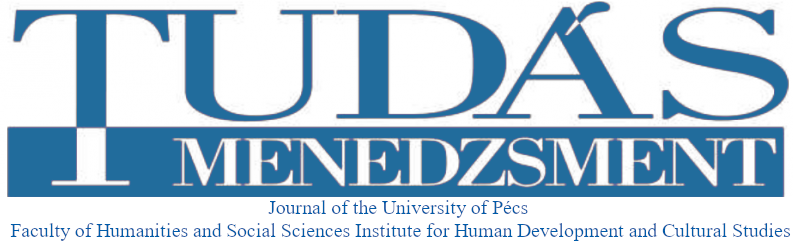 First Author, Second Author, Third Author TitleAbstractAbstract, content: 1. Framework of the research; 2. Purpose of the research, hypotheses; 3. Research methods; 4. Summary of research results, conclusions; 5. The theoretical and practical significance of the research.
Length of the abstract: minimum 1200 characters, maximum 1500 characters (without spaces). Keywords: 3 keywords; separated by semicolonsGeneral guidelinesWe ask our authors to complete their studies in a minimum of 25,000 to a maximum of 40,000 characters (without spaces).Please prepare the study according to the structure below:author(s), title, abstract, keywords, introduction, chapters (with figures, tables, chapter titles with heading style), summary, acknowledgment (optional), bibliography, appendices, short introduction of the author(s).Do not hyphenate at the end of the lines as it may hinder formatting. Do not use any formatting in the text other than the template specifications.Up to three levels of headings can be used within an article. For the body text, please use justification and normal style of the text editor.Do not label headings with numbers or letters.Do not indent the new paragraphs. Do not add extra space before or after the paragraphs. Line spacing: single-spaceFont: 12- point CambriaPrinciples of CitationIn-text citation, APA StyleSingle author: (Author's surname, year)Multiple authors: (Author1 surname & Author2 surname, year)In case of quotations: (Author's surname, year of publication, p.1).Each referenced work must appear in the bibliography, and each work of the bibliography must be cited in the text (or in a table, figure, footnote, or appendix).FootnotesDo not use footnotes. If it is unavoidable to use a footnote, mark it in the text with superscript. The footnote is placed at the bottom of the page. Tables / FiguresEach table / figure should be centered. The number (e.g., Table 1) and title of the table/figure appears above the table/ figure (point-12 Cambria). The source appears below the table/ figure (centered, italic, point-10 Cambria). Illustrations should be minimum 70 dpi.Figure 1.: Title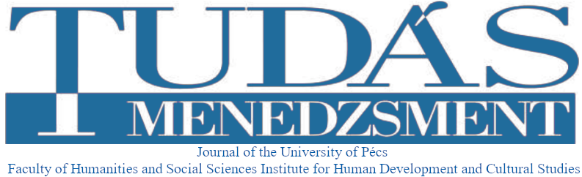 Source:Reference ListPlease make sure that all literature references in the text can be found in the bibliography and vice versa. The bibliography should be prepared according to the APA standard. Examples:AppendicesThe appendices should be placed after the bibliography. Each appendix should have a title and serial number. Please indicate the source in all cases.Example: Appendix 1: Title (left aligned, point-12, Cambria) Source: (left aligned, point-12 Cambria) Appendix (centered or justified, bold, point-12 Cambria)Short introduction of the authorsleft aligned, point-12 CambriaThe following information should be provided by the authors: Name, academic degree, position / title, institution, list of research fields, E-mail address.BookSapolsky, R. M. (2017). Behave: The biology of humans at our best and worst. Penguin Books.Jackson, L. M. (2019). The psychology of prejudice: From attitudes to social action (2nd ed.). American Psychological Association. https://doi.org/10.1037/0000168-000Svendsen, S., & Løber, L. (2020). The big picture/Academic writing: The one-hour guide (3rd digital ed.). Hans Reitzel Forlag. https://thebigpicture-academicwriting.digi.hansreitzel.dk/Whole edited bookTorino, G. C., Rivera, D. P., Capodilupo, C. M., Nadal, K. L., & Sue, D. W. (Eds.). (2019). Microaggression theory: Influence and implications. John Wiley & Sons. https://doi.org/10.1002/9781119466642Chapter in an Edited Book/Ebook ReferencesAron, L., Botella, M., & Lubart, T. (2019). Culinary arts: Talent and their development. In R. F. Subotnik, P. Olszewski-Kubilius, & F. C. Worrell (Eds.), The psychology of high performance: Developing human potential into domain-specific talent (pp. 345–359). American Psychological Association. https://doi.org/10.1037/0000120-016Journal Article ReferencesGrady, J. S., Her, M., Moreno, G., Perez, C., & Yelinek, J. (2019). Emotions in storybooks: A comparison of storybooks that represent ethnic and racial groups in the United States. Psychology of Popular Media Culture, 8(3), 207–217. https://doi.org/10.1037/ppm0000185Newspaper Article ReferencesCarey, B. (2019, March 22). Can we get better at forgetting? The New York Times. https://www.nytimes.com/2019/03/22/health/memory-forgetting-psychology.htmlWebpageToner, K. (2020, September 24). When Covid-19 hit, he turned his newspaper route into a lifeline for senior citizens. CNN. https://www.cnn.com/2020/06/04/us/coronavirus-newspaper-deliveryman-groceries-senior-citizens-cnnheroes-trnd/index.htmlPodcastMeraji, S. M., & Demby, G. (Hosts). (2016–present). Code switch [Audio podcast]. National Public Radio. https://www.npr.org/podcasts/510312/codeswitch Artwork Referencesvan Gogh, V. (1889). The starry night [Painting]. The Museum of Modern Art, New York, NY, United States. https://www.moma.org/learn/moma_learning/vincent-van-gogh-the-starry-night-1889/For further examples see APA Style Reference Examples: https://apastyle.apa.org/style-grammar-guidelines/references/examples#textual-works For further examples see APA Style Reference Examples: https://apastyle.apa.org/style-grammar-guidelines/references/examples#textual-works 